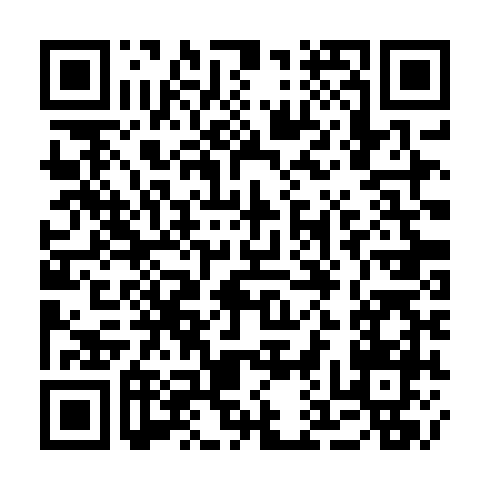 Ramadan times for Spittal an der Drau, AustriaMon 11 Mar 2024 - Wed 10 Apr 2024High Latitude Method: Angle Based RulePrayer Calculation Method: Muslim World LeagueAsar Calculation Method: ShafiPrayer times provided by https://www.salahtimes.comDateDayFajrSuhurSunriseDhuhrAsrIftarMaghribIsha11Mon4:454:456:2612:163:286:076:077:4212Tue4:434:436:2412:163:296:086:087:4313Wed4:414:416:2212:153:306:096:097:4514Thu4:394:396:2012:153:316:116:117:4615Fri4:374:376:1812:153:326:126:127:4816Sat4:354:356:1612:153:326:146:147:4917Sun4:334:336:1412:143:336:156:157:5118Mon4:314:316:1212:143:346:166:167:5219Tue4:284:286:1112:143:356:186:187:5420Wed4:264:266:0912:133:366:196:197:5621Thu4:244:246:0712:133:366:216:217:5722Fri4:224:226:0512:133:376:226:227:5923Sat4:204:206:0312:133:386:236:238:0024Sun4:174:176:0112:123:396:256:258:0225Mon4:154:155:5912:123:406:266:268:0426Tue4:134:135:5712:123:406:286:288:0527Wed4:114:115:5512:113:416:296:298:0728Thu4:084:085:5312:113:426:306:308:0829Fri4:064:065:5112:113:426:326:328:1030Sat4:044:045:4912:103:436:336:338:1231Sun5:015:016:471:104:447:347:349:131Mon4:594:596:451:104:447:367:369:152Tue4:574:576:431:104:457:377:379:173Wed4:544:546:411:094:467:387:389:194Thu4:524:526:391:094:467:407:409:205Fri4:504:506:371:094:477:417:419:226Sat4:474:476:351:084:487:437:439:247Sun4:454:456:331:084:487:447:449:268Mon4:434:436:311:084:497:457:459:279Tue4:404:406:291:084:507:477:479:2910Wed4:384:386:271:074:507:487:489:31